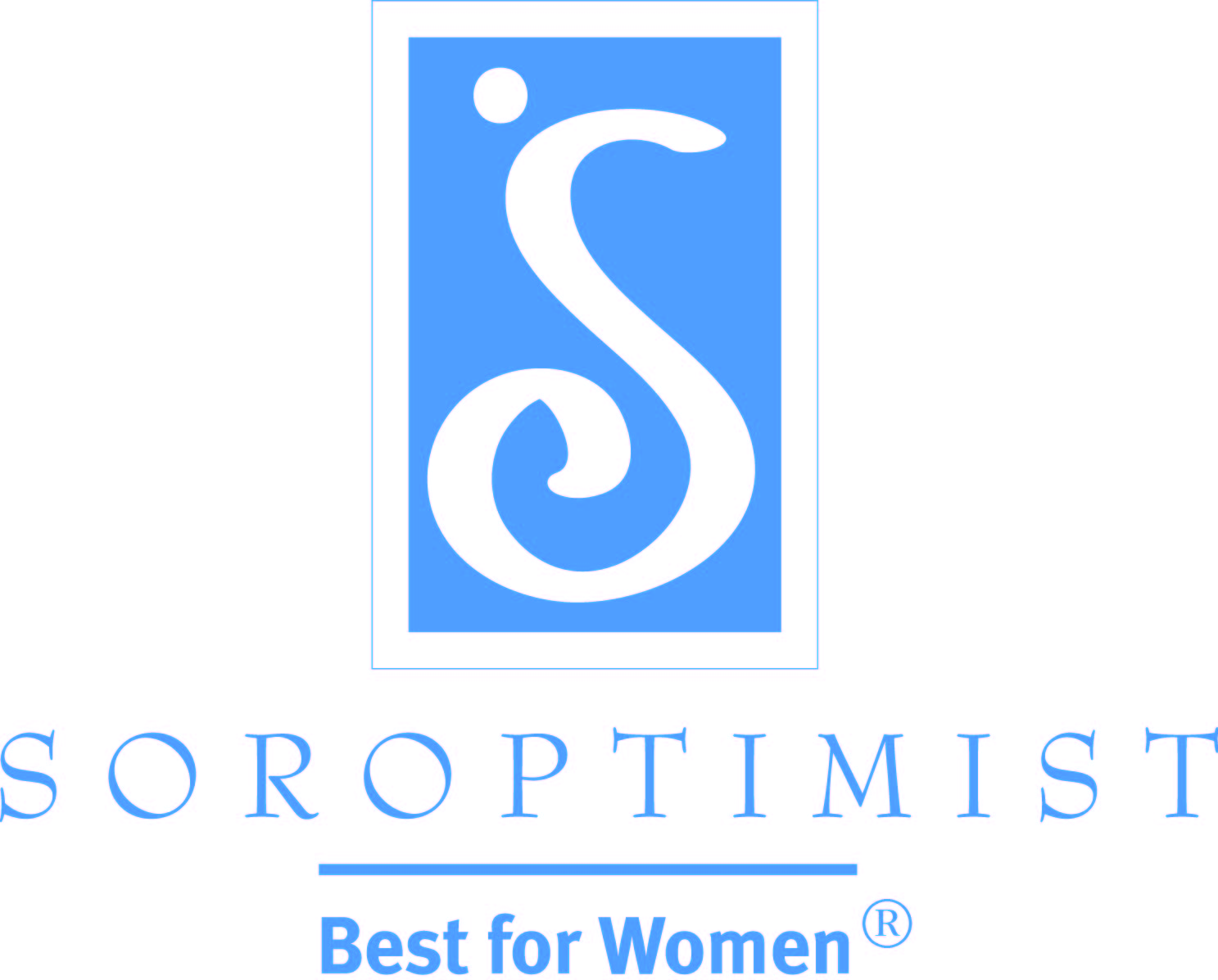 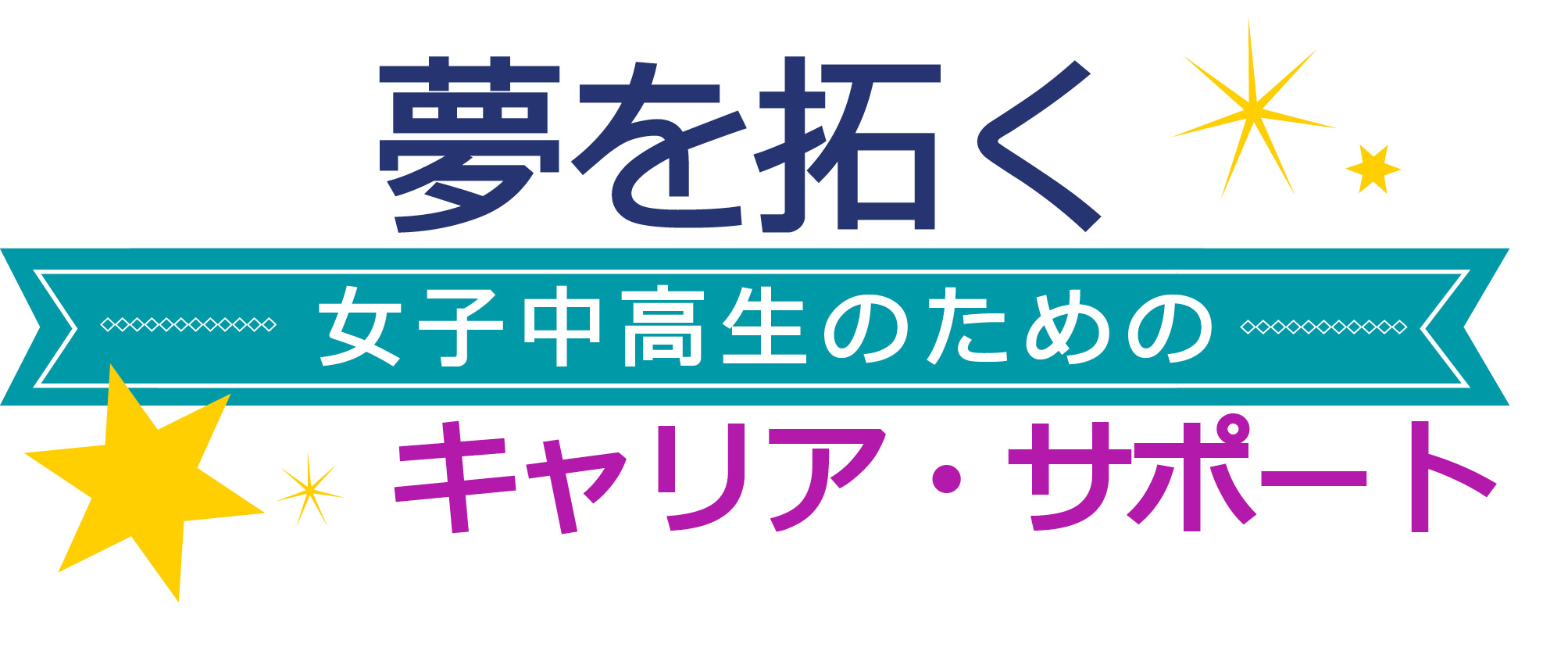 ニュースリリース：女子中高生のためのキャリア・メンターリング地元のソロプチミスト・クラブが女子中高生にキャリア・ガイダンスとメンターシップを提供する週間ワークショップを開催 期日：
連絡先： siahq@soroptimist.org あなたは大学への進学に関心がありますか？　自分のキャリア目標を定め、それを達成する方法について助言を必要としていますか？　プロフェッショナルな手本やメンターを得たいと願っていますか？　女児が力強く、成功した、幸せな大人に成長することを支援するソロプチミストの「夢を拓く：女子中高生のためのキャリア・サポート」プログラムに参加して、将来の計画を立てるために必要な資料や情報を得ましょう。 国際ソロプチミスト［クラブ名］は、女子中高生を対象に1時間のグループ・メンターリングを7回にわたって行うカリキュラムの［第一回目］［夢を見つける：女児が将来への憧れを思い描く場所（クラブへの注記：その日に取り上げようと計画しているトピックについて簡単な説明を加えて下さい。説明はカリキュラム概要から引用できます）］を開催いたします。夢を拓くプログラムのワークショップは［日付］に［場所］で［時間］から［時間］まで開催されます。女子中高生ならびにその保護者は［クラブへの注記：ウェブサイトを記入して下さい］を訪れていただくか、［クラブへの注記：連絡先を記入して下さい］へ連絡していただければ、更なる情報を入手したりプログラムに登録することができます。毎週行われるワークショップでは、女子中高生と共に以下のような様々なトピックについて話し合います。第1週：夢を見つける第2週：キャリアを探る第3週：達成可能な目標を設定する第4週：様々な障害を乗り越える第5週：失敗を成功に変える第6週：ストレスに対処する第7週：夢を行動に移す「全ての女子中高生が自分の将来の夢を明確にとらえることは難しいでしょう。また、計画が途中で変わることもあるでしょう。しかし、このワークショップに参加することで得られるスキル（技能）は、女子中高生がこれからの教育とキャリアを通じて目指すどのような目標にも応用できるものです」と、［クラブ会長の氏名］は述べています。女子中高生たちは毎週、プロフェッショナルな女性と話す機会を得ることができ、更には彼女たちが関心を持つキャリアを身に付けた女性との間でメンターシップが育まれるかもしれません。プログラムに参加する女子中高生は、人生の重要なスキルを学ぶだけでなく、その他の資源や嬉しいアイテム［目標に向けて記録をするための夢日記帳と参加証明書。（クラブへの注記：毎週のセッション後、あるいはカリキュラム終了時に参加者へ贈る具体的なアイテムがあれば記入して下さい）］も得られます。「夢を拓く」プログラムは、長年行われている「夢を生きる：女性のための教育・訓練賞」とあわせて「ソロプチミスト夢プログラム」と呼ばれており、女性と女児に持続的で測定可能な変化をもたらし、彼女たちがその能力を最大限に発揮し、夢を生きるために必要な教育と訓練を確実に得られるよう取り組んでいます。「夢を生きる賞」は、教育や技能、就職の可能性を高めるために必要な資源を提供することで女性たちを支援しています。国際ソロプチミスト［クラブ名を挿入］は、社会的・経済的エンパワーメントをもたらすプログラムを通じて女性と女児の生活を向上させる慈善活動に取り組むクラブの連合体である国際ソロプチミストアメリカに所属しています。［都市名を挿入］ソロプチミストは、20の国・地域で活動する1300のソロプチミスト・クラブの一つとして、教育助成金や家庭内暴力を防止するための実践的な活動、女児向けのキャリア・メンターリング、女性の健康増進活動など、多くのボランティア活動を通じて、女性と女児をエンパワーしています。ソロプチミストが女性と女児の生活の向上にどのように取り組んでいるかについて詳しい情報をお知りになるには、ウェブサイト＜Soroptimist.org＞を訪れてください。###